1.) A rectangle has perimeter , length , and width .		2.)  Tyra subscribes to an online gaming service that Which of the following represents  in terms of  and 		charges a monthly fee of $5.00 and $0.25 per hour for								time spent playing premium games. Which of the 									following functions gives Tyra’s cost, in dollars, for a 									month in which she spends  hours playing premium 									games?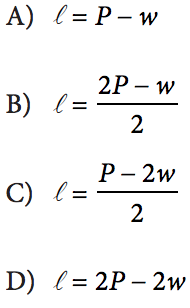 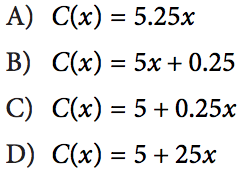 3.) A soda company is filling bottles of soda from a tank thatcontains 500 gallons of soda. At most, how many 20-ouncebottles can be filled from the tank? (1 gallon = 128 ounces)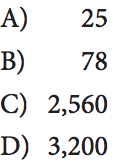 Algebra I – Bellwork #23 (PSAT Practice)		Date: __________1.) A rectangle has perimeter , length , and width .		2.)  Tyra subscribes to an online gaming service that Which of the following represents  in terms of  and 		charges a monthly fee of $5.00 and $0.25 per hour for								time spent playing premium games. Which of the 									following functions gives Tyra’s cost, in dollars, for a 									month in which she spends  hours playing premium 									games?3.) A soda company is filling bottles of soda from a tank thatcontains 500 gallons of soda. At most, how many 20-ouncebottles can be filled from the tank? (1 gallon = 128 ounces)